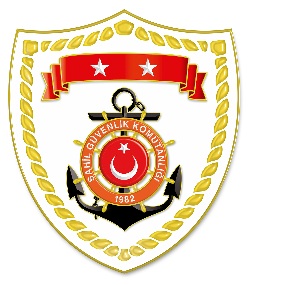 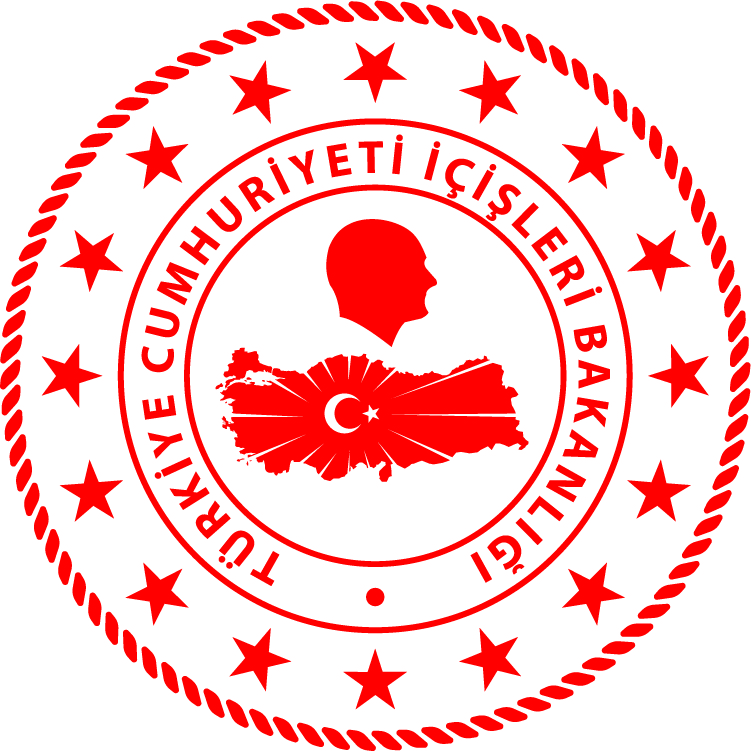 Akdeniz BölgesiS.NUTARİHTESPİTUYGULANAN İDARİ PARA CEZASI MİKTARI (TL)CEZANIN KESİLDİĞİİL/İLÇE-MEVKİİAÇIKLAMA126 Kasım 2020Ruhsatsız teknede ticari amaçlı avlanma aracı bulundurmak (4 işlem)20.000ADANA/KarataşToplam 4 işleme 20.000 TL idari para cezası uygulanmıştır